Стихи о школе  учеников школыЕмельянова Дана 6э классЕсть в Невском районеСредь серых домовВысокое, красное здание.И каждое утроСтремятся тудаДети за новыми знаньями.Там много отзывчивых учителей,Готовых всегда нам помочь.Порой в этой школе не очень легко,Гранит грызть науки,Ведь так тяжело.Простор там для мыслиИ новых идейТам много найдешьТы хороших друзей.Учиться нам всемВ нашей школе не лень.Садыкова Диана 6э класс.Каждый ребенок желает учитьсяВсе все в этой жизни всегда пригодиться!Ведь все начиналось с начального курсаВсе в школу ходили, уроки училиА уж потом всего и достигли.Если ты будешь учиться отличноВсегда в твоей жизни все будет прилично.И счастья привалит! Друзья прибегут!Родители рады, с работы бегутНа ребенка смотреть и жизни учить…Трудиться, учиться друзьям помогать!В беде пригодиться и всем угождать!Варивода Дарья 6з классШкола 337 лучшая в районеНе найдете лучше школы вы в районе.Мы    все сюда пришли учитьсяДрузей найти и подружитьсяМы вместе по жизни все идемМы все пороги весело пройдемВсе вместе умеем веселитьсяНам всем нравиться здесь находиться.Нам нравятся наши учителя:Учить географии, истории и русского,Учитель биологии, ИЗО, и физкультурыА так же учитель наш любимый Руководитель  классный нашОна всегда поможетНавстречу нам пойдетВсю душу свою вложитИ нас всегда пойметМы любим нашу школуВедь скоро юбилейИ 104 года исполнится ведь ейЗакончу я красивоСтрочками двумяЭто просто моя школаИ горжусь ей я!Макарова Арина 6э классКак много лет тому назадПришли мы в первый класс.Чтоб научили нас тому, что знаем мы сейчас.Из года в год учителяУчили нас всему:Читать, писать,Дружить, мечтать,Любить свою странуЗотов Иван  6э классДомашняя работа.Школа – начало всех началШкола – приют для знаний тутШкола – от глупости  броньОна как общий домНас всех объединилаНам знания дает.Фокин Никита 6э классВстаем мы все с утраСонные всегдаНо думаем о томКак будет нам когдаЗакончатся урокиПойдем мы все домойА потом с тобой Пойдем скорей гулятьВеселиться и плясать.Алифатдаева Сабина 6 э классВ школе 337 В школе  моейМного добрых и милых учителей.Скоро у школы юбилейИ я хочу поздравить и пожелать,Чтобы школа моя процветалаИ умных учеников каждый год выпускала.Чтобы они говорили на весь мир,Что учились в школе № 337!!!Радченко Лера 6 э класс.Дети утром просыпаютсяВ нашу школу собираютсяСнова встретятся друзья,Одноклассники, учителяПролетает день стрелойМы опять идем домойЧтобы выучить уроки, поиграть и погулятьЗавтра встретимся опять.3э класс Иванова Анастасия Есть на Троицком поле чудесная Наша школа очень известная.Это – дом наш, наша семьяУченики  и учителя!Здесь мы учимся, пишем, считаем.Здесь мы дружим и книги читаемИ хотим вам сегодня сказать,Пришло время наш дом поздравлять.Поздравляем милая школаИ желаем, чтоб звонкий звонокЕще много и много и многоВ коридорах всех звал на урок.                                     В жизни каждого из нас 	                                    Школа значит очень много.                                    В первый раз, в первый класс                                    Нас позвал звонок так громко.	                                   Так день за днем, за годом год	                                  Мы становимся взрослее. 	                                  Школа  - наш любимый дом,	                                 Учителя - родные люди нам навеки.                                 Мы гордимся школой нашей,                                Больше века дарит людям знания она.                                Ее  ученики  наш город защищали                               Еще в войну от ненавистного врага.	 	                     И в День рожденья мы поздравить рады	  	                     Нашу школу 337	  	                    Пусть  будет полна она учениками 		                    Еще много, много лет.                                                                                         Ученица 3э класса					                                   Ситнова ВероникаС Днем Рождения!Всегда родная и любимая  наша школа! Ковалов Никита 3э классВ этот весенний мартовский день,От всей души мы школу поздравляем.Спасибо за учителей,Которых любим мы и уважаем.За знанья, что дают они,За труд их и огромное терпенье.Спасибо школе за уют,Ведь мы живем как дома тут.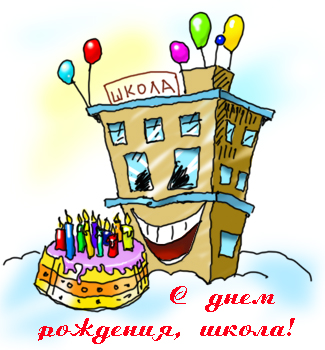 Федосеев Влад 3э класс«Родная школа»Иду я в школу в третий классВ сопровождении мамы.Тяжелый школьный мой рюкзакНесу я за плечами.К урокам подготовлен яПотратил много силыИ руку поднимаю я, чтобы меня спросили.Я инженером стать хочуПо окончании школы,Когда диплом я получуДорогу в жизнь открою.Родную школу я люблюИ я по ней скучаю,Когда на лето ухожуО школе вновь скучаю.